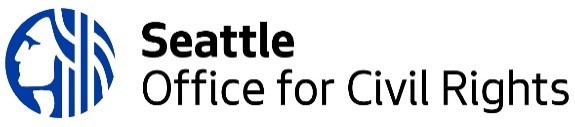 2023 Collective Network: Community Alternatives to Incarceration and PolicingRequest for ProposalProposal Timeline Date RangeActivitiesGoals/ObjectivesEXAMPLEQ1January 2024 – March 2024Hold monthly mealsHost 1 Teach-in 2 new partnerships with BIPOC coalitionsStrengthen relationshipsBuild capacity for collective network Build new relationships Q1Q2Q3Q4